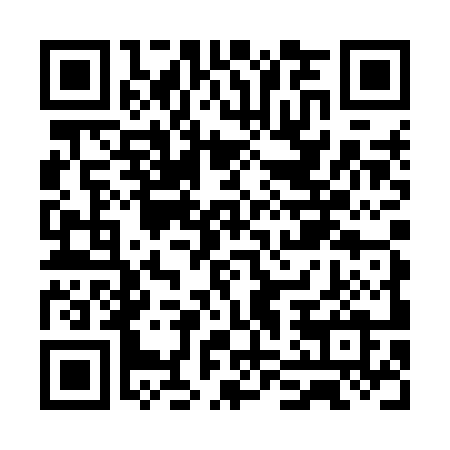 Ramadan times for McLaren Vale, AustraliaMon 11 Mar 2024 - Wed 10 Apr 2024High Latitude Method: NonePrayer Calculation Method: Muslim World LeagueAsar Calculation Method: ShafiPrayer times provided by https://www.salahtimes.comDateDayFajrSuhurSunriseDhuhrAsrIftarMaghribIsha11Mon5:455:457:111:264:587:407:409:0012Tue5:465:467:121:264:577:387:388:5913Wed5:475:477:131:254:567:377:378:5714Thu5:485:487:141:254:567:357:358:5615Fri5:495:497:151:254:557:347:348:5416Sat5:505:507:161:244:547:337:338:5317Sun5:515:517:171:244:537:317:318:5118Mon5:525:527:171:244:527:307:308:5019Tue5:535:537:181:244:517:287:288:4820Wed5:545:547:191:234:507:277:278:4721Thu5:555:557:201:234:497:267:268:4522Fri5:565:567:211:234:487:247:248:4423Sat5:575:577:211:224:487:237:238:4224Sun5:585:587:221:224:477:217:218:4125Mon5:595:597:231:224:467:207:208:3926Tue5:595:597:241:224:457:197:198:3827Wed6:006:007:251:214:447:177:178:3728Thu6:016:017:251:214:437:167:168:3529Fri6:026:027:261:214:427:147:148:3430Sat6:036:037:271:204:417:137:138:3231Sun6:046:047:281:204:407:127:128:311Mon6:046:047:291:204:397:107:108:292Tue6:056:057:291:194:387:097:098:283Wed6:066:067:301:194:377:077:078:274Thu6:076:077:311:194:367:067:068:255Fri6:086:087:321:194:357:057:058:246Sat6:086:087:331:184:347:037:038:237Sun5:095:096:3312:183:336:026:027:218Mon5:105:106:3412:183:326:016:017:209Tue5:115:116:3512:173:315:595:597:1910Wed5:115:116:3612:173:305:585:587:17